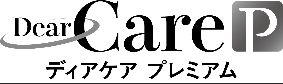 動画視聴報告書動画視聴報告書名前・所属　　　　　　　　　　　　　　・視聴終了日　　　　　　年　　　　月　　　　日テーマ転倒予防に役立つ評価・運動と、転倒防止のための移動介助視聴動画　1.転倒スクリーニングツール ：バランス評価尺度（SIDE）　2.運動機能評価 ：Timed Up & Go Test（TUG）　3.運動機能評価 ：Functional Reach（FR）　4.ベッド周りで行える筋力強化運動  5.病棟内で行えるバランス能力改善運動学んだこと実践してみようと思うこと